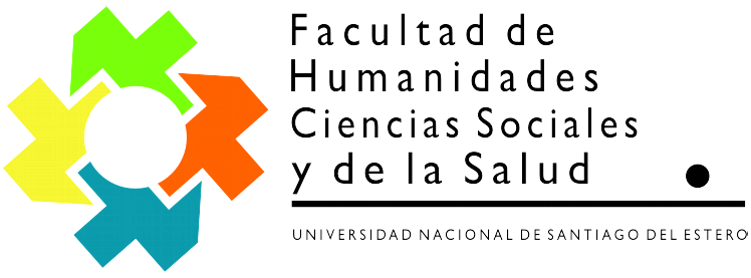 REUNIÓN EXTRAORDINARIA VIRTUALORDEN DEL DÍAPUNTO 1)- CUDAP Expte N° 1369/2020  Nota Secretaria Académica FHCS s/ Cuestiones para análisis  sobre adecuación  del Calendario Académico de 2020(Archivo 7) (Con despacho de  Comisión B y C más integrante  A)PUNTO 2)- Sra. Vicedecana eleva: CUDAP-Expte N°1405/2020 s/ Solicitud de Interés Académico y Proyecto Trazos de Monte presentados por la Catedra Libre de DDHH de la FHCSyS y el Área de DDHH de la UNSE PUNTO 3)- Sra. Vicedecana eleva: CUDAP-Expte N°1406/2020 s/ Nota de Coordinadora de Carrera de Lic. en Ingles, donde eleva Plan de Estudios Aprobado por SIED-UNSE e Informe Técnico de SIED-UNSE de la mencionada carrera .PUNTO4)- CUDAP-Expte N°1414/2020 Consejera Trujillo eleva/Nota sobre  solicitud de definición de condiciones finales de lxs estudiantes para el cierre del primer cuatrimestre del año académico 2020.PUNTO 5)- DESPACHO COMISIÖN A: CUDAP Expte. N° 1335/20  Nota de Consejera Mayra Lombardi – Agrupación estudiantil Franja Morada  sobre Exámenes Virtuales Mixtos (Archivo 3)  Agosto 2020  Comisión ACUDAP Expte. N° 1368/2020 Nota Vicedecana  sobre exámenes virtuales ( Archivo  8  unificado que contiene Nota,  Procedimiento /Protocolo, Anexo 1Formulario para Cronograma) Comisión ALic. Graciela Ferreira Soraire                                         Lic. Hugo  Marcelino Ledesma Secretaria del Consejo Directivo                                          Decano de la FHCSySFHCSySDÍA: 20/08/2020LUGARSALA DE REUNIONES VIRTUAL: ZOOM –VIDEO CONFERENCIA HORA: 16:00